Коротко про головне	Міські бібліотеки Дніпра забезпечують різноманітні потреби мешканців міста в інформації, освіті, культурі відповідно до викликів сучасності.У 2018 роцітривав процес з перетворення бібліотек в сучасні інформаційні, інтелектуальні, комунікативні, дозвіллєві центри для мешканців Дніпра. Один із головних напрямків роботи в 2018 році – продовження  реструктуризації бібліотечних фондів ЦСПБяк бібліотек-філіалів, так і відділів Центральної бібліотеки, оптимізація бібліотечного простору.Колектив ДМКЗК ЦСПБ активізував роботу в напрямку популяризації читання, ознайомлення з кращими зразками світової літератури, українськими, дніпровськими письменниками.Основні показники діяльностіПослугами бібліотек для дорослих користувались 85,6 тис. мешканців міста, їм було видано 1 436,6 тис. примірників видань,користувачі відвідали бібліотеки ЦБС 571,9 тис.разів.Протягом року до фондів бібліотек ДМКЗК ЦСПБ надійшло 8760 примірників видань. На 01.01.2019 р. фонд складає 985419 примірників видань.Інформаційно-бібліографічне забезпечення користувачівЗагальний обсяг власних  електронних баз даних у 2018 році збільшився на 16,5 тис.бібліографічних записів і загалом налічує понад 662тисяч.Фахівцями ЦБ для проекту корпоративної каталогізації «Придніпровський корпоративний каталог» (ПКК)створено 1985 аналітичних бібліографічних записів  статей, до БД  ЦБС «Статті з періодичних видань» включено 5056 бібліографічних записів, отриманих згідно проекту ПКК.За допомогою електронних баз даних, ресурсів Інтернету та довідково-бібліографічного апарату оперативно і якісно задовольнялись інформаційні потреби користувачів. У 2018 р. надано понад 10 тис.довідок користувачам, які звернулися особисто, по телефону та через «Віртуальну довідку» на сайті ЦБ.«Імена земляків в назвах вулиць Дніпра» -  новий краєзнавчий проект Центральної бібліотеки, який  популяризує історію рідного міста, створює його позитивний іміджУ 2018 році укладено:бібліографічні списки літератури«Дослідник історичних постатей» (до 60-річчя М.П.Чабана) та «Лікарня Мечникова: форпост боротьби за життя» (до 220-річчя з дня заснування); видано:буклет  «Соціальні гарантії 2018» (серії «Швидка соціальна інформація»)ювілейна бібліографічна пам’ятка «Чиста сила поетичного слова» (до 80-річчя від дня народження В.Ф. Коржа), шорт-листи «Земляки в назвах вулиць Дніпра» (до Дня міста) та «Письменники Дніпра» (до книжкового фестивалю Book Space); проведено:відеоревю «У світі мрій і передбачення» (до 80-річчя від дня народження В.В.Савченка), відеодайджест «Собори душ своїх бережіть»  (до 100-річчя від дня народження  Олеся Гончара), відеопрезентації «Вадим Сідур – скульптор важких емоцій» та   «Серце воїна, віддане мистецтву» (до 100-річчя від дня народження Петра Магра).СОЦІОКУЛЬТУРНА ДІЯЛЬНІСТЬБібліотеками  проведено3640масових заходів, які відвідали біля 70 тис. дніпрян.Бібліотеки ДМКЗК ЦСПБ взяли активну участь в регіональній кампанії  «Павло Загребельний – письменник, якого читають». Для популяризації книги, читання та бібліотеки застосовувалися різноманітні форми: акції, аукціон творчих ідей, бенефіс, бібліопікнік, бібліоекспрес, бібліомандрівка,  краєзнавча мандрівка, літературно-музичні зустрічі, літературні калейдоскопи, свята, хіт-парад читацьких думок та інше.ТВОРЧІ ЗУСТРІЧІ РОКУз дніпровськими поетами Ларисою Яворською і Олександром Покровським,з дитячою письменницею Еліною Заржицькою у бібліотеках №№4,2, з краєзнавцем Миколою Чабаному бібліотеці № 20, Володимиром Кільченським у бібліотеці №2, з дніпровськими бардами, поетами, композиторами, журналістами у бібліотеці № 22, у Центральній бібліотеці здніпровським блогером і письменником Яном Валетовим, шведською дитячою письменницею Евою Суссо, Шевченківським лауреатом Григорієм Гусейновим.ПРЕЗЕНТАЦІЇ РОКУЗа участі авторів в Центральній бібліотеці проведенніпрезентації книгодеської письменниці Зої Казанжи «ЩОСЬ ТАКЕ ЯК ЛЮБОВ», письменника, блогера, мандрівника і воїна Валерія Ананьєва «СЛІДИ НА ДОРОЗІ», журналіста, письменника, публіциста Віталія Портникова «ДЗВОНИ МАЙДАНУ», дніпровських письменниць Ольги Репіної і Еліни Заржицької «ВБИТИ АНТИЦИПАТОРА», Братів Капранових «СПРАВА СИВОГО», Володимира Коваля «КОЛИ КВІТНЕ САКУРА»,Максима Кідрука «ТАМ, ДЕ НЕМАЄ БОГА», шведського автора Ґленна Рінґтве «СЕРЦЕ, ПЛАЧ», дніпровської письменниці Ольги Рєпіної «НОРМАНДСКАЯ ТЕТРАДЬ ФРАНСУА ТАРПИ», київських письменниць Роксолани Сьоми «СВІТИ СУМІЖНІ» та Агнеси Капрельянц «КОННОЙ ДОРОГОЙ БАБЕЛЯ», дніпровського письменника Олега Андрішка «ПЛАН ТАЦІЯ», відзначеної міською премією Валеріяна Підмогильного- 2018, історика Валентина Старостіна «ВУЛИЦІ ДНІПРА», київського видавництва «ВИДАВНИЦТВО КОРБУШ», дніпровської письменниці Людмили Некрасовської «О БИБЛЕЙСКИХ ПОЛОТНАХ СТИХОТВОРНОЙ СТРОКОЙ».Популярністю у читачів Центральної бібліотеки користувалися презентації книжкових виставок та оглядів літератури від фахівців бібліотеки Олени Петренко, Тетяни Артеменко, Ніни Гриценко, Катерини Федорченко. ПРОЕКТИ РОКУDNIPRO-BOOK-FEST–Перший Всеукраїнський літературний конкурс та фестиваль прозових україномовних видань. Організатори проекту - Дніпровська Центральна міська бібліотека  та Благодійна Організація Благодійний Фонд «Ukrainian Modern Art Lab».ЛІТЕРАТУРНИЙ ХАБ - творчі зустрічі з письменниками та видавцями у Центральній бібліотеці та бібліотеках-філіалах. Протягом року мешканці Дніпра знайомились з сучасними творами відомих українських, зокрема й дніпровських, письменників та новими книгами, що видаються українськими видавництвами.ІСТОРИЧНІ ЧИТАННЯ - присвячені 100-річчю подій Української революції 1917-1921 років та вшанування пам’яті її учасників та організаторів.ДИТЯЧА ЛІТЕРАТУРА ШВЕЦІЇ У БІБЛІОТЕКАХ ДНІПРА - мандрівна виставка. Проект реалізувався за підтримки Посольства Швеції в Україні. Мета проекту: поширення знань про шведську культуру, мистецтво, історію та популяризація шведської літератури серед мешканців  Дніпра.ІМЕНА ЗЕМЛЯКІВ В НАЗВАХ ВУЛИЦЬ ДНІПРА - краєзнавчий проект Центральної бібліотеки.ЛЕКТОРІЙ У ЦЕНТРАЛЬНІЙ БІБЛІОТЕЦІ.У березні 2018 року у Центральній міській бібліотеці розпочав свою роботу історико-краєзнавчий лекторій «ІСТОРІЯ  МІСТА ДНІПРО ОЧИМА НАУКОВЦІВ» за участі науково-педагогічних працівників історичного факультету Дніпровського національного університету імені Олеся Гончара. У квітні за ініціативи ГО «Інститут соціального проектування» розпочав свою роботу просвітницький правовий лекторій «Хто вигадав державу і як з нею жити сьогодні?». Продовжили свою роботу лекторії «Цікаве про рідний край», «Світ науки», «Велошкола», «Ваша пенсія», «Школа виноградаря» та «Школа виноградаря-початківця», історичний лекторій «Український шлях довжиною вісім століть. Набуття свободи». МАШИНИ-ЛІТЕРАТУРА-МИСТЕЦТВО - проект міжінституціонального співробітництва спільно з Технічним музеєм «Машини часу» та Дніпропетровським художнім музеєм. Лекції з музики народного артиста України Володимира Гаркуші у відділі документів з питань мистецтв Центральної бібліотеки сприяютьрозвитку творчого потенціалу та мистецьких здібностей жителів міста ДніпраОНЛАЙН-ПРОЕКТИ«Бібліотека очима користувачів» бібліотеки №4, «Librarу TV» та«Всесвіт Хогвартс» бібліотеки №6.МІСЯЧНИК АНГЛІЙСЬКОЇ МОВИ У НОВІЙ БІБЛІОТЕЦІіз залученням міжнародних стажерів.КНИГИ У РОЛЯХ ТА КНИГИ У ПІСНЯХ- зустрічі з цікавими людьми, постановка театральних сцен та створення пісень за книгами у бібліотеці № 34.КЛУБИ РОКУРеалізації суспільної і культурної функцій бібліотек у 2018 році сприяла клубна і гурткова робота. Всього в ЦБС працює 86клубів, студій, творчих майстерень, музичних віталень, лекторіїв, гуртків за інтересами. З метою розвитку творчих здібностей дітей з обмеженням у життєдіяльності та з малозабезпечених сімей у бібліотеці-філіалі № 24 проводиться гурток прикладного мистецтва «Я все можу»; для батьків дітей з обмеженням у життєдіяльності працює  сімейно-батьківський клуб «Мальва»В «Клубі корисного кіно» відділу документів з питань мистецтв Центральної бібліотеки щомісяця відбувалися перегляди і обговорення документальних фільмів, присвячені ювілярам і видатним митцям України і світу.У відділі документів іноземними мовами Центральної бібліотеки у 2018 році розпочав роботу кіноклуб «Світфранцузького кіно»,продовжували активно працювати кіноклуби «Моя Україна», «Шедеври світового кіно», «Kino Polske».«Клуб віртуальні подорожі у часі та просторі» - історико-краєзнавчі екскурси, які проводить дніпровський краєзнавець Віктор Єкшов  в бібліотеці-філіалі №2. Популярні серед молоді Чечелівського району гуртки «Мовне кафе» з поглибленого вивчення української мови та «Креатив»у бібліотеці-філіалі №2.Велике коло шанувальників джазу збирав клуб «Джазова рапсодія», заходи якого стали родзинкою бібліотеки-філіалу № 5.Протягом року проходили зустрічі в творчій вітальні «Відлуння», «Клубі вишивальниць Дніпра», «Хобі-групі «Натхнення»», «Клубі любителів співу», літературній студії «Розквіт», членів Конгресу Літераторів України, Регіональної Спілки письменників України.КОНКУРСИ РОКУ«Dnipro-Book-Fest»Перший Всеукраїнський літературний конкурс прозових україномовних видань. У конкурсі взяли участь 74 книги від 33 авторів з 28 міст України.6 вересня 2018 року у Дніпровській Центральній міській бібліотеці відбулось нагородження переможців конкурсу.«Книжкова інсталяція в бібліотеці»Конкурс творчої майстерності ЦБС. Серед переможців -  колективи, які за допомогою просторових композицій створили комфортне, привабливе бібліотечне середовище (бібліотеки-філіали №№4, 15, 5, 14, 20, 9 та Інформаційно-бібліографічний відділ Центральної бібліотеки).Конкурс юних перекладачів німецькомовної поезії серед учнів ЗОШ №53 в рамках Тижнів Німеччини в Україні.«Еспресо. Вибір читачів-2018». В 2018 року до конкурсу телеканалу «Еспресо» залучилась Центральна міська бібліотека та бібліотека – філіал №4. З 11 жовтня до 30 жовтня мешканці Дніпра голосували за одну з трьох книжок в кожній із двох номінацій: «Література для дітей» і «Література для дорослих» в бібліотеці №4 на ж/м Червоний Камінь,3 і у відділі художньої літератури Центральної міської бібліотеки.ХУДОЖНІ ВИСТАВКИ РОКУУ лютому 2018 року в бібліотеках міста за участі мистецьких шкіл міста пройшов марафон пам’яті «Героям Небесної Сотні присвячується». В рамках марафону відбулися презентації книжкових виставок, виставок дитячих малюнків та літературно-музичні програми.16 листопада 2018 року у ЦЕНТРАЛЬНІЙ МІСЬКІЙ БІБЛІОТЕЦІ урочисто відкрили Міжнародний конкурсний фестивальCOW 2018 Illustration Biennale. 800 ілюстрацій та зразків книжкового дизайну від 143 дизайнерів з 27 країн світу прикрасили зали Центральної бібліотеки. 15 - 30 листопада арт-простір Центральної бібліотеки перетворився на один із майданчиків масштабного міського арт-проекту, присвяченого рідному місту «Чарівне місто на Дніпрі». До 220-ї річниці першої публікації поеми Івана Котляревського «Енеїда» уВІДДІЛІ ХУДОЖНЬОЇ ЛІТЕРАТУРИ ЦЕНТРАЛЬНОЇ БІБЛІОТЕКИ експонувалася виставка репродукцій сучасних ілюстрацій від художниці Оксани Тернавської, які були виконані для видання «Енеїда» київського видавництва «Корбуш».У ВІДДІЛІ ДОКУМЕНТІВ ІНОЗЕМНИМИ МОВАМИ ЦЕНТРАЛЬНОЇ МІСЬКОЇ БІБЛІОТЕКИ за підтримки Почесного консульства Австрійської республіки у м. Дніпро з 27 квітня по 31 травня 2018 року експонувалася виставка постерів австрійського художника-модерніста Ґустава Клімта «Золотий поцілунок»; виставка «Lesen die Stadt - Читати місто» відбулося за сприяння Goethe-Institut. КІНОПОКАЗИ РОКУ«Документальний кінопоказ» та «Книга прочитана екраном» - постійнодіючі проекти відділу Соціокультурної діяльності Центральної бібліотеки.Завдяки плідній співпраці з Міжнародним фестивалем документального кіно про права людини Docudays UA у Центральній бібліотеці пройшли покази фільмів «ExLibris.Нью-Йорська публічна бібліотека» та «Віддалений гавкіт собак»(фільм отримав 25 нагород і відзнак, увійшов в шорт-лист  кінопремії "Оскар").«Вечори німецького кіно» - фестиваль німецькомовного кіно в Центральній бібліотеці за сприяння Гете-Інституту.Фестиваль «Дні австрійського кіно». За сприяння Почесного Консульства Австрійської Республіки в м. Дніпро користувачі мали змогу подивитись нові австрійські фільми мовою оригіналу з субтитрами.АКЦІЇ РОКУПОДАРУЙ СВОЮ КНИГУ ФРОНТУ. У вересні 2018 року Дніпровська Центральна міська бібліотека і Всеукраїнський літературний конкурс «Dnipro-Book-Fest», за ініціативи члена НСПУ Євгена Безуса, оголосила збір книг українських авторів для наших воїнів на Сході України. 19 грудня книги з автографами авторів були передані на фронт.РІЗДВЯНІ ВІТАННЯ ДЛЯ ВОЇНІВ АТО.Спільний проект студії декоративногорозпису (Керівник Малецька Т.О.) міської станції юних техніків та відділу документів іноземними мовами Центральної бібліотеки за фінансової підтримки Генерального Консульства ФРН. Близько 300 листівок з побажаннями та привітаннями, оформлені малюнками учнів студії, відправленні в зону ООСта в дніпропетровський військовий шпиталь.ДЕНЬ МІСТА. БІБЛІОКАФЕ. Дніпровська Центральна міська бібліотека на День міста запрошувала містян в парк Лазаря Глоби до Бібліокафе. В меню бібліокафе: «Дегустація» літературних новинок від авторів першого Всеукраїнського книжкового фестивалю «Dnipro Book Fest», традиційні страви від дніпровських шеф-авторів, краєзнавча література для гурманів, на БібліоДесерт: фреш-вікторини для відвідувачів кафе, солодка фото-зона, смачні сюрпризи для наймолодших читачів-ласунів.КНИЖКОВИЙ БАЛАГАНЧИК. Бібліотека – філіал №4 до Дня захисту дітей провела промо-акцію  в Молодіжному парку «Новокодацький».#ПИШЕМОРАЗОМ, ОДЯГНИСЬ У ВИШИВАНКУ- заходи на підтримку Всеукраїнських акцій проходили в Центральній бібліотеці та бібліотеках-філіалах.МІЖНАРОДНИЙ ДЕНЬ ЧИТАННЯ ВГОЛОС. Бібліотека – філіал №5 взяла участь в міжнародній акції підтримки читання «Міжнародний день читання вголос» і провела годину читання «Читаємо вголос улюблених письменників». АВТОГРАФ-СЕСІЯ ДНІПРОВСЬКИХ ПИСЬМЕННИКІВ на стенді Центральної міської бібліотеки» під час проведення Першого Міжнародного книжкового фестивалю «Book Space». МІСТО ПРОФЕСІЙ. Стенд Центральної міської бібліотеки був один з найпопулярніших у міжнародному профорієнтаційному проекті «Місто професій - 2018» у сквері Героїв.ПОДІЇ РОКУБюджет міських ініціатив-2018 Підтримку громади міста одержали проекти громадського проекту «бюджет міських ініціатив-2018»: «ЯЗИК ДО БРЮСЕЛЮ ДОВЕДЕ» бібліотеки-філіалу № 34 та «КІНОЗАЛ В БІБЛІОТЕЦІ» бібліотеки-філіалу № 22Бюджет міських ініціатив-2017 У 2018 році відбулися урочисті презентації проектів  «Бюджет міських ініціатив-2017»: «БІБЛІОТЕЧНЕ ПОДВІР’Я КРАСНОПІЛЛЯ» та «SMART BOOK ROOM НА КРИВОРІЗЬКІЙ».Громадський проект «Smart Book Room на Криворізькій» реалізовано у 2018 році.Мешканці Чечелівського району отримали в бібліотеці № 6 майданчик для проведення змістовного дозвілля, розвитку творчих та інтелектуальних здібностей мешканців району НАСТІЛЬНІ ІГРИ АНГЛІЙСЬКОЮ МОВОЮ - проект Нової бібліотеки увійшов до Всеукраїнського каталогу «Кращі практики молодіжної роботи 2018 року»Бібліотека-філіал №10 - майданчик зйомок документального фільму Валерія Степаняна-Григоренка «Стежками Олеся Гончара» (трансляція відбулася 16.12.2018Вінтаж ТV. Фільм отримав головний приз Міжнародного фестивалю кіно й телебачення «Слов’янська Казка у Євразійському просторі» «Золота троянда» за найкращий фільм року.ФАНДРЕЙЗИНГ РОКУВ рамках проекту «Мова. Культура. Німеччина» у співробітництві з Гете-Інститутом відділ документів іноземними мовами Центральної бібліотеки отримав перемогу у 3 проектах. Отримані книги та матеріали для застосування нових технологій читання. Завдяки співпраці з Генеральним Консульством ФРН відділ отримав мультимедійний комплекс.Нові книги надійшли завдяки благодійній акції радника Дніпровського міського голови  Яніки Мерило «BookAngel» та літературному конкурсу  «DNIPRO-BOOK-FEST-2018».Бібліотека № 24 отримала від депутата міської ради кошти на придбання комп’ютера.В 2019 роцізарахунокфандрейзинговоїдіяльностіДМКЗКЦСПБбулоотримано  7183 примірникакнигта 61 550 грн. наобладнання, технікутощоГромадська діячка Яніка Мерило, художниця Єлизавета  Басай сприяли оновленню вестибюлю Центральної бібліотеки. Петриківський розпис інтер’єру кімнати у відділі документів з питань мистецтв створено народним майстром петриківського розпису Вікторією Тимошенко та майстром авторської ляльки Наталією Сердюк. Підвищення фахового рівня колективів ЦБССпівробітники ЦБС протягом року брали участь у міських, обласних, всеукраїнських, міжнародних навчаннях, тренінгах, семінарах.Прийняти участь у тренінгу з Прав людини «Inspiring Voices», який проходив у місті Вiсмар (ФРН) за програмою Європейського Союзу «ERASMUS+» було запрошено  завідувача  бібліотеки-філіалу  № 34  Тимофія Федорця.Співробітники ЦСПБ стали учасниками семінарів, творчих лабораторій, професійних виїзних турів, майстер-класів, днів спілкування, інформаційно-методичних зустрічей з колегами, організованих організаційно-методичним відділом ЦМБ в рамках програми підвищення кваліфікації «Професіонал».Рекламно-іміджева діяльністьБібліотеки ДМКЗК ЦСПБ мають 4 власних веб-сайти, відвідуваність яких становить понад 163 тис. Для  поширення інформації  про  ресурси, послуги та можливості бібліотеками міста активно використовуються  соціальні  мережі  Facebook, Instagram. Центральна бібліотека та бібліотека №6 наповнюють власні канали на YOUTUBE. Центральна бібліотека використовує власний канал у месенджері «Telegram», ведуться блоги бібліотек-філіалів № 2,24. Впродовж минулого року бібліотеки Дніпра висвітлювали свою діяльність та рекламували послуги на сторінках періодичних видань, на теле- та  радіоканалах, в мережі Інтернет у міських, регіональних та всеукраїнських ЗМІ. В традиційному Місячнику інформації і реклами «Бібліотечний вересень – 2018» було представлено 43 різнопланових заходи.Були задіяні такі нові форми роботи як: аукціон творчих ідей, бібліокалейдоскоп,бенефіс,селфі в бібліотеці.Створено єврофлаєри «Дніпровська Центральна міська бібліотека», «Smart Book Room на Криворізькій».ВІДЗНАКИ РОКУБібліотеки ДМКЗК ЦСПБ взяли участь в конкурсі професійної майстерності. Кращий бібліотекар 2018 року – завідувач сектору обслуговування юнацтва Центральної бібліотеки Олена Ясинська – Богомол. Нагороди також отримали три кращі колективи ЦБС: колектив бібліотеки-філіалу №8, колектив бібліотеки-філіалу №26 та колектив АГЧ Центральної бібліотеки.ПОДЯКИ РОКУЗа організаційну участь у історико – літературномуконкурсі «Історія Дніпра. Як все починалось».За значний внесок у формування здорового способу життя молоді України від Міжнародної Антинаркотичної АсоціаціїЗа сприяння популяризації Бюджету участі у м.Дніпро від Департаменту енергоефективних технологій та ініціатив Дніпровської міської ради.За постійну підтримку та плідне співробітництво в рамках Міжнародного Бієнале ілюстрації COW 2018. ГОСТІ РОКУ: 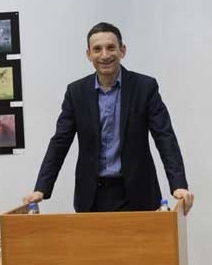 10 листопада відбулась творча зустріч з письменником і журналістом Віталієм Портниковим. 6 вересня 2018 року на Всеукраїнський фестиваль прозових україномовних видань «Dnipro-Book-Fest»до Центральної міської бібліотеки завітали письменники-учасники конкурсу з 28 міст України. У програмі фестивалю - церемонія нагородження переможців та дипломантів конкурсу «DNIPRO-BOOK-FEST», круглий стіл з психології творчості, творчі зустрічі з письменниками – учасниками конкурсу, автограф-сесії.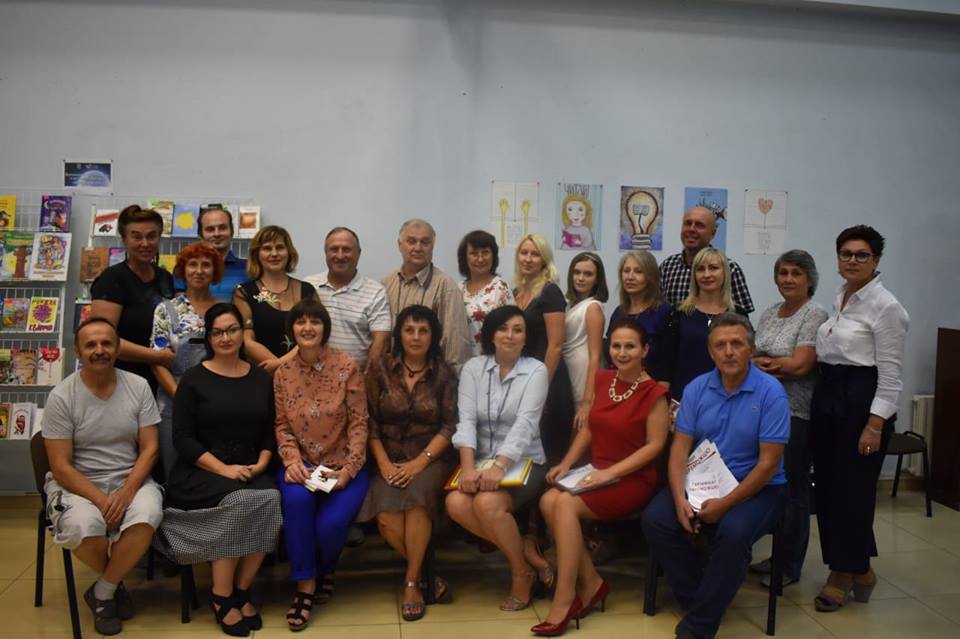 ПРОБЛЕМИ РОКУУ 2018 році затверджений чинний кошторис ДМКЗК ЦСПБ неодноразово зменшувався за рішеннями сесій міської ради. Це призвело до невиконання заходів з поліпшення матеріально-технічної бази бібліотек системи, не була здійснена передплата на періодичні видання, були значно (втричі) скорочені кошти на придбання нових книг.Проблемою в функціонуванні закладу в 2018 році стало скорочення штатних одиниць. Протягом року були вимушено, за вимогою департаменту гуманітарної політики міської ради скорочено 14 посад: 4 гардеробниці, 2 сторожа, 2 бібліотекаря, 5 технічних працівників (столярів, електриків, сантехників, підсобників). Ці скорочення з метою економії бюджетних коштів спрямованих на утримання ЦСПБ викликали негативну реакцію колективу та якоюсь мірою сприяли його нестабільності.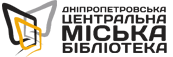 ДНІПРОВСЬКИЙ МІСЬКИЙ КОМУНАЛЬНИЙ ЗАКЛАД КУЛЬТУРИ«ЦЕНТРАЛІЗОВАНА СИСТЕМА ПУБЛІЧНИХ БІБЛІОТЕК ДЛЯ ДОРОСЛИХ»ІНФОРМАЦІЙНИЙ ЗВІТ про роботу ДМКЗК ЦСПБза 2018 рік2018рікм. Дніпро8 лютого 2018 року за присутності Генерального консула Федеративної Республіки Німеччина пана Вольфганга Мьоссінгера відбулося урочисте відкриття виставки «Lesen die Stadt - Читати місто».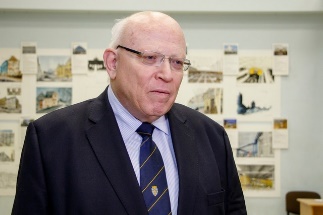 18 травня до нас з презентацією завітали представники київського видавництва «Видавництво Корбуш», які продемонстрували присутнім свої книги та відкрили виставку ілюстрацій.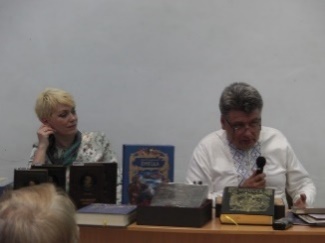 21 серпня пройшла творча зустріч з шевченківським лауреатом, українським письменником, журналістом, членом Національної Спілки Письменників України  Григорієм Гусейновим.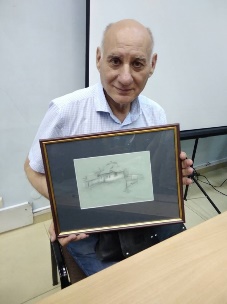 12 вересня у Центральній бібліотеці пройшла презентація книги «Сліди на дорозі» письменника, блогера, мандрівника, воїна АТО Валерія Ананьєва.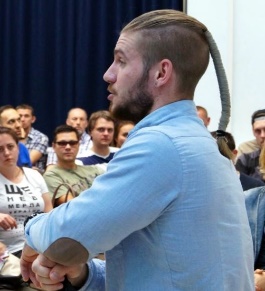 27 вересня відбулась презентація нової книги письменників, видавців, громадських діячів Братів Капранових «Справа Сивого».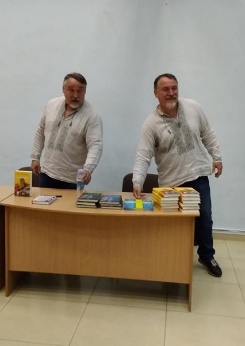 3 жовтня року в рамках Днів Данії в Дніпрі, за сприяння Посольства Данії в Україні та видавництва «Видавництво» була проведена презентація данської книги Гленна Рінгтведа «Серце, плач».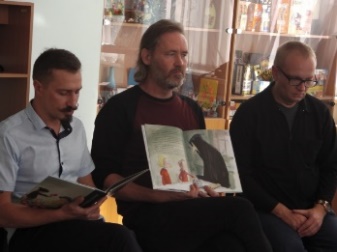  8 листопада, в рамках Всеукраїнського турне у Центральній бібліотеці пройшла презентація книги Макса Кідрука «Там де немає бога».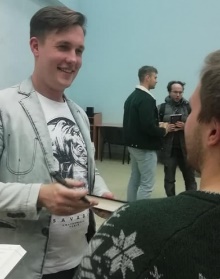 